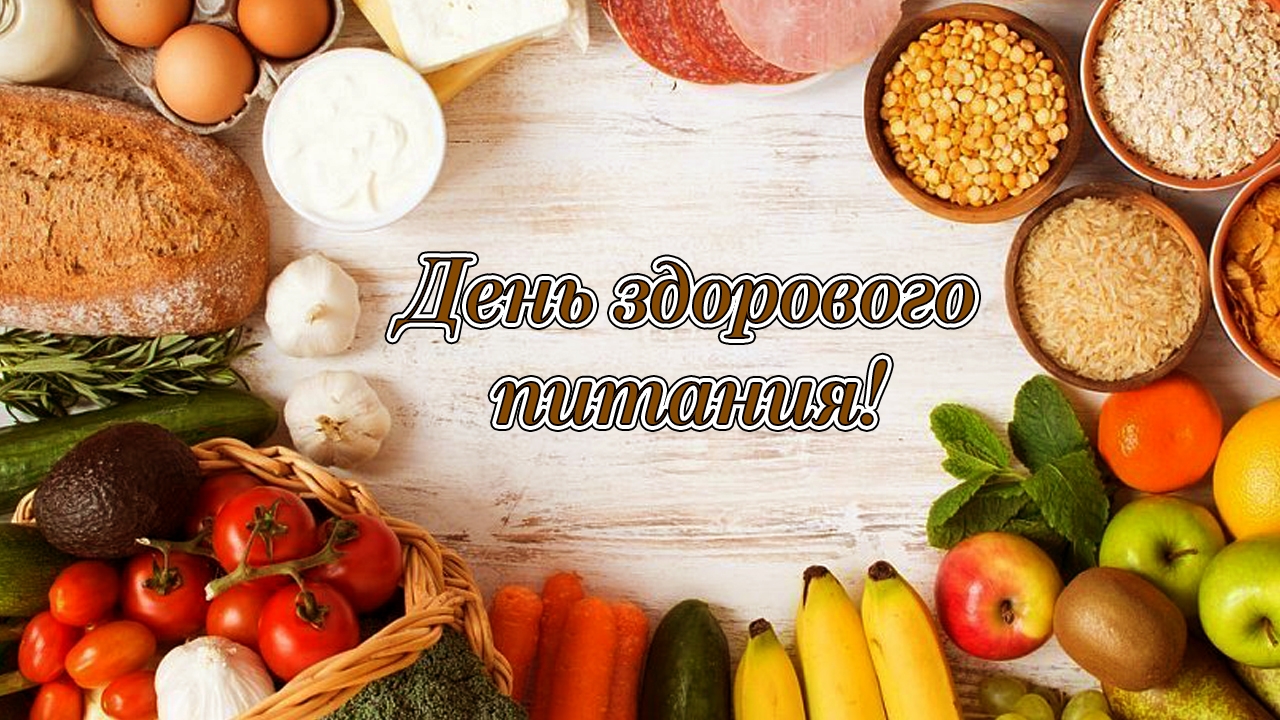 «День здорового питания»Управлением Роспотребнадзора по Ростовской области, в целях реализации информационной компании по популяризации целей и задач федерального проекта «Укрепление общественного здоровья» («Здоровое питание») и формирования среды, способствующей информированности граждан об основных принципах здорового питания, организовано проведение «Дня здорового питания в Ростовской области».В рамках проведения, Еженедельно по пятницам, запланировано проведение консультирования граждан, а также круглые столы в режиме видеоконференций с представителями бизнеса и бизнес-сообществами по вопросам здорового питания, качества и безопасности пищевых продуктов, школьного питания и др. Консультации будут проводиться еженедельно по пятницам с 9-00 до 16-45 (МСК), по телефонам: (863) 263-66-38, (863) 253-29-72; по вопросам школьного питания: (863) 223-74-01, (863) 223-73-98.